Act 48 of 1999 states that all certified educators must complete 180 hours of professional development every five years.  All Act 48 continuing education should be designed to improve the effectiveness of teachers in meeting the specific needs of the students they serve.  The 180-hour requirement can be met in any one of the following ways:Six (6) college creditsSix (6) credits of professional education courses180 hours of continuing professional education programs; activities or learning experiences; or any combination of collegiate studies, continuing professional education courses, or other programs, activities or learning experiences totaling 180 hours.Act 24 of 2011 provided for a 2-year suspension (moratorium) of the Act 48 requirement for all certified PA educators.  The Act 48 moratorium was lifted, effective June 30, 2013.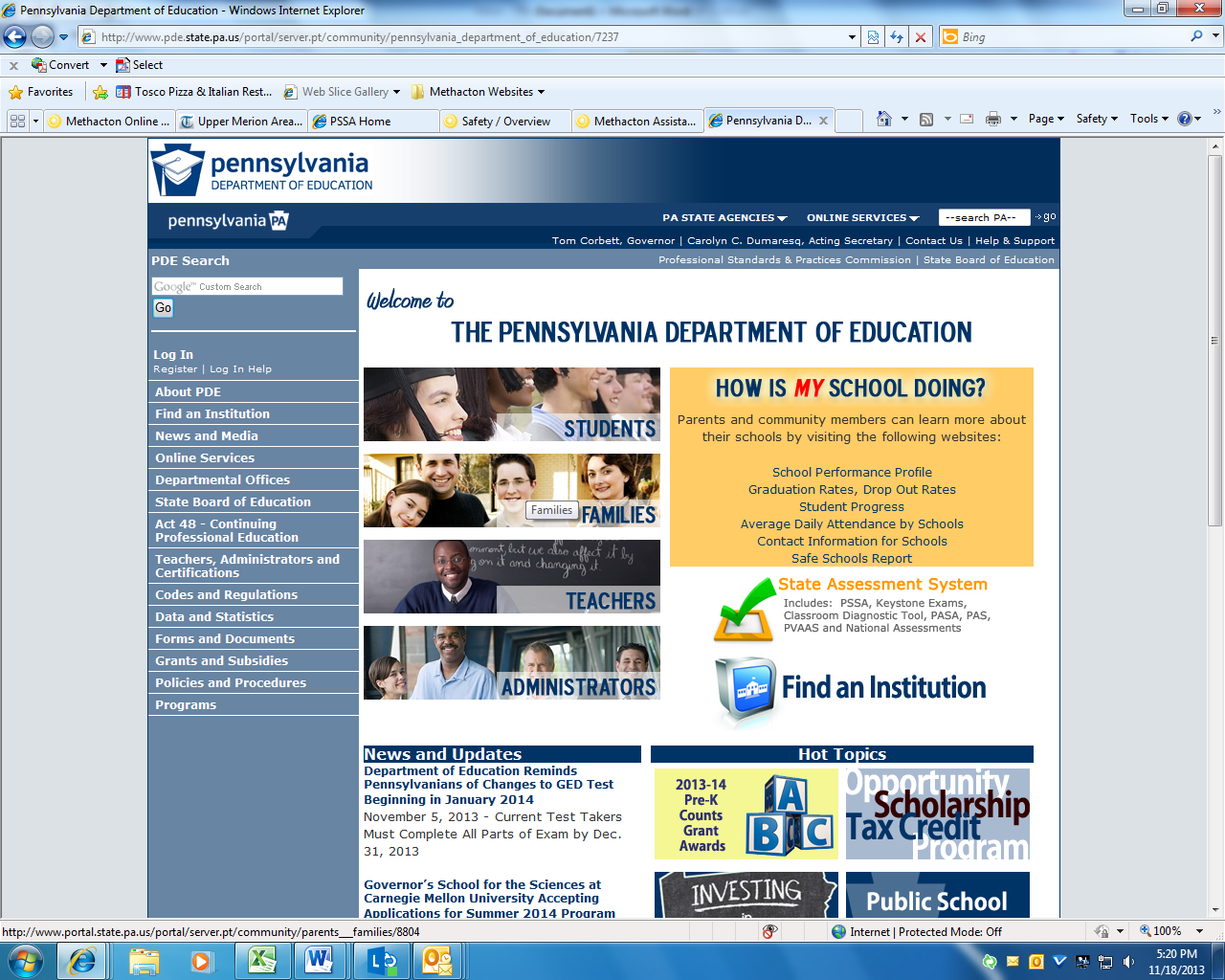 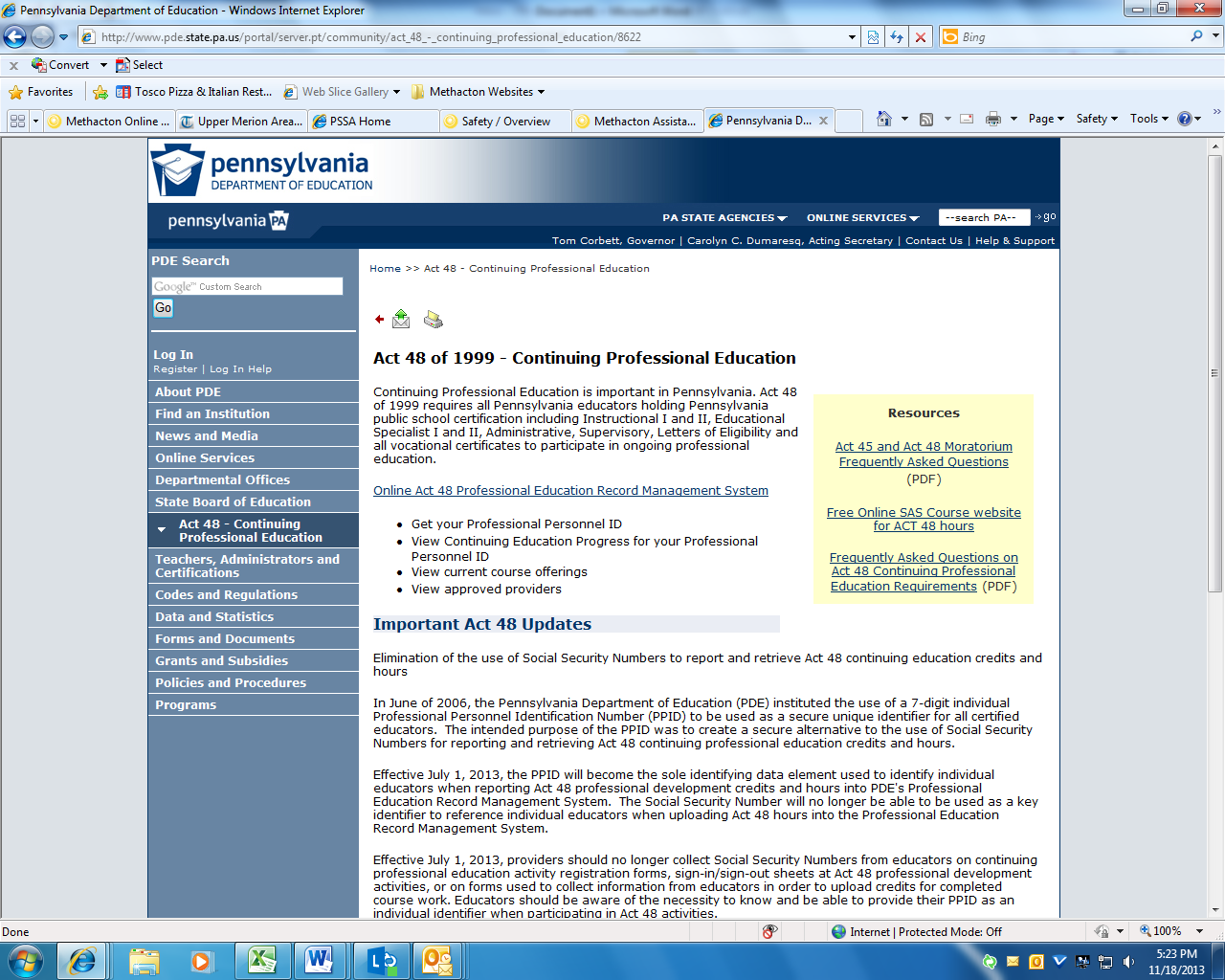 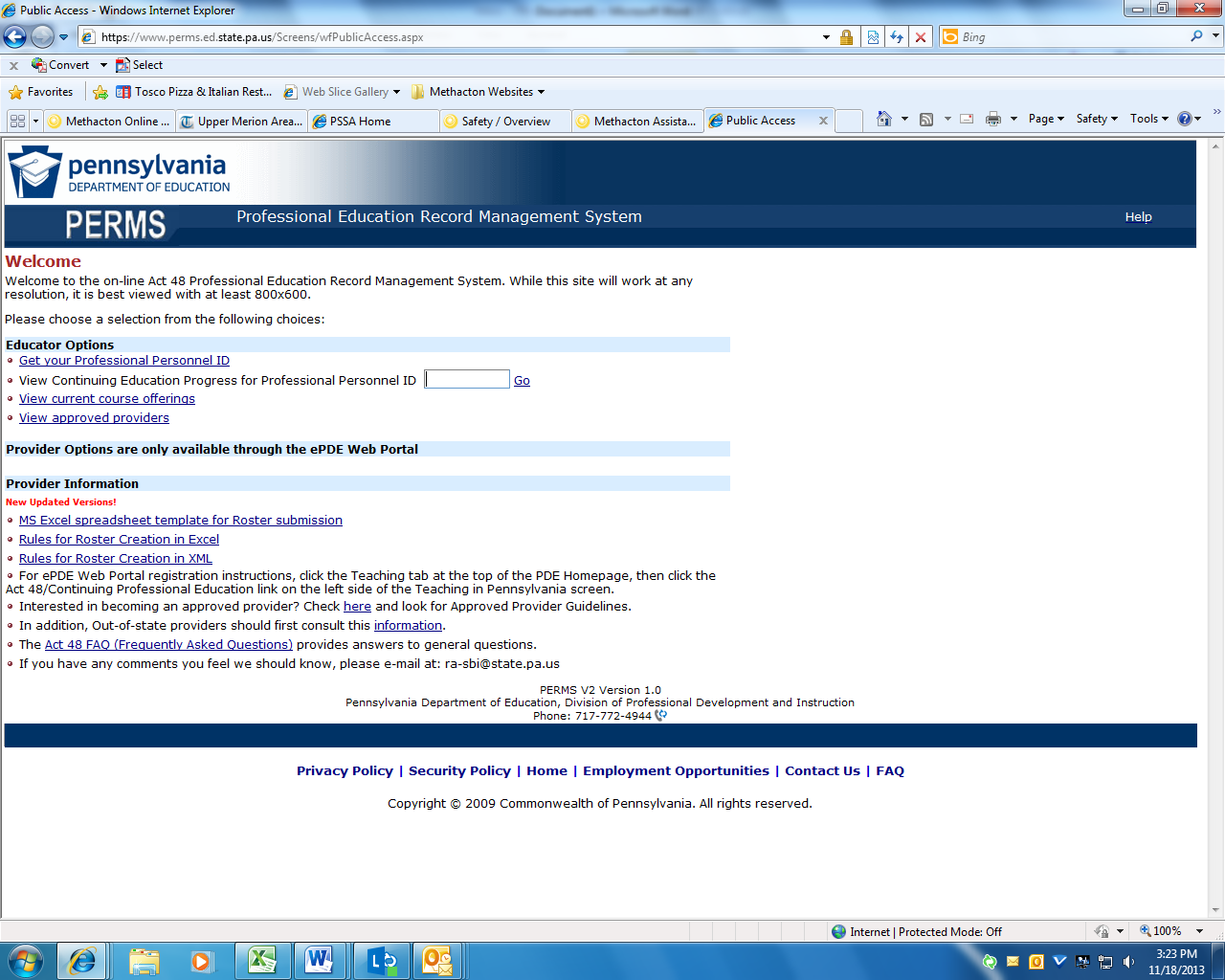 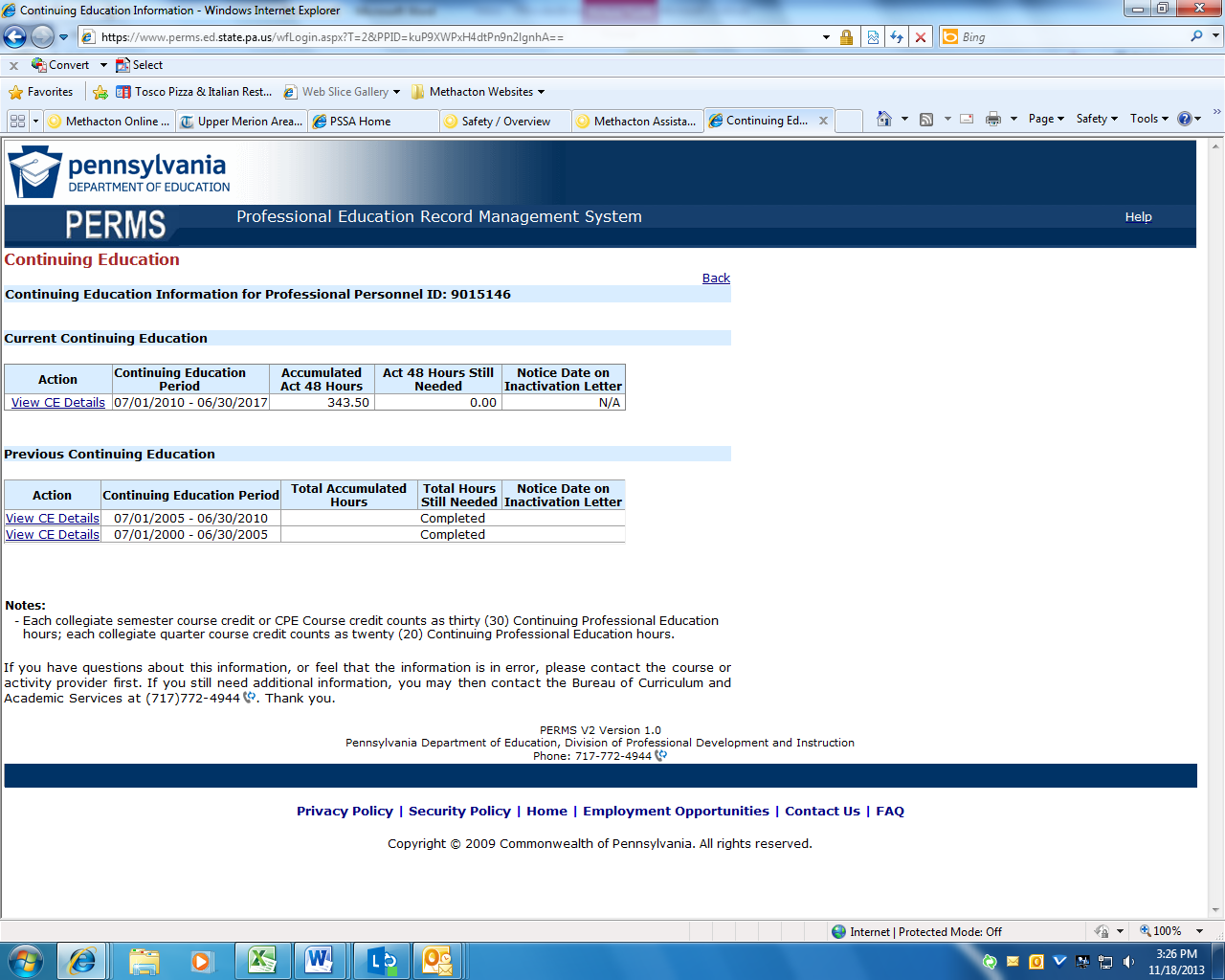 